                   Regulamin  pobytu dziecka w                   Przedszkolu  Lingwistycznym,mieszczącego się w Łodzi przy ul. Nastrojowa 67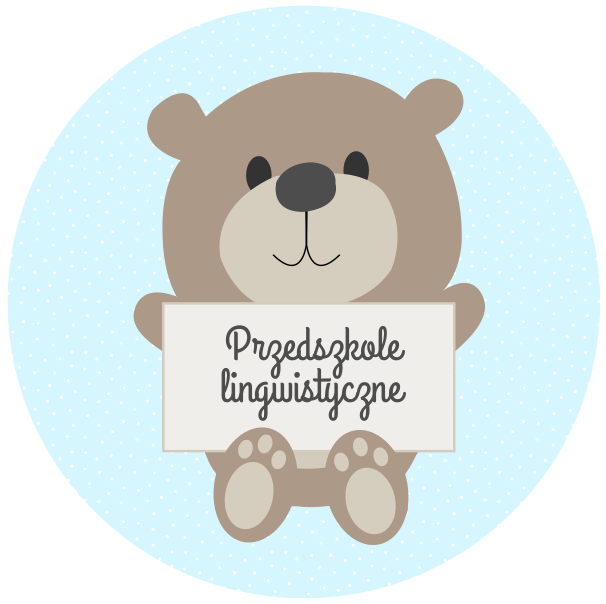 Regulamin przedszkolaPrzedszkole jest placówką wychowawczo - dydaktyczno- opiekuńczą, która zapewnia wychowanie i opiekę dzieci od lat 2,6do rozpoczęcia nauki w szkole.Dla usprawnienia pracy Przedszkola oraz pogłębienia współpracy z Rodzicami podajemy do wiadomości niniejszy regulamin i prosimy o przestrzeganie następujących przepisów: Ogólne zasady pobytu dziecka w przedszkoluPodstawę przyjęcia dziecka do placówki przedszkolnej stanowi dokładniewypełniona karta zgłoszenia. Dzieci do  Przedszkola przyjmuje Dyrektor Przedszkola.Dyrektor przedszkola zawiera z rodzicami umowę dotyczącą zasad świadczenia  usługi edukacyjnej.Dziecko zgłoszone i zakwalifikowane do przedszkola powinno regularnie do niego uczęszczać. Ewentualna przerwa w uczęszczaniu może nastąpić z ważnych powodów (choroba dziecka, urlop rodziców),o takiej nieobecności rodzice powinni powiadomić dyrektora przedszkola lub nauczyciela grupy. Do przedszkola może uczęszczać jedynie dziecko zdrowe, nie wymagające specjalnej opieki. W przypadku wątpliwości co do stanu zdrowia dziecka nauczyciel może zażądać zaświadczenia lekarskiego. W przedszkolu nauczyciele nie mą prawa podawania leków dzieciom. W przypadku choroby zakaźnej dziecka rodzice zobowiązani są do natychmiastowego zawiadomienia o tym fakcie dyrekcję przedszkola. Wszystkie dzieci zgłoszone do przedszkola na nowy rok szkolny podlegają ubezpieczeniu od następstw nieszczęśliwych wypadków. Koszty ubezpieczenia pokrywają rodzice we wrześniu danego roku szkolnego. Czas pracy przedszkola - od godz.  7.00 do godz. 17.00 /od poniedziałku do piątku/.Rodzice, których dzieci rozpoczynają edukację w przedszkolu po raz pierwszy zobowiązani  są do wniesienia opłaty wpisowej przeznaczonej na fundusz rozwoju placówki. Przy podpisywaniu umowy Rodzice uiszczają jednorazową, bezzwrotną  opłatę w ramach wpisowego. Warunkiem zwolnienia z w/w opłaty przy podpisywaniu umowy na  kolejny rok szkolny jest zachowanie ciągłości umowy. Nie wpłacenie ustalonej  opłaty wpisowej w zakreślonym terminie  traktowane będzie jako rezygnacja rodziców z usług naszej placówki. Uiszczona przez rodziców jednorazowa kwota opłaty wpisowej  nie podlega zwrotowi  w przypadku  rezygnacji dziecka z przedszkola .W przypadku absencji dziecka cały miesiąc tj. od 1-go do ostatniego dnia danego miesiąca pobierana jest również opłata stała za miejsce. Dotyczy to także miesięcy wakacyjnych (lipiec, sierpień), pod warunkiem, że dziecko nie uczęszcza w tym czasie do przedszkola.Przedszkole pracuje przez cały rok z wyjątkiem dni wolnych ustawowo  od pracy  oraz (wigilia, sylwester, wielki piątek).  Dyrektor zastrzega sobie  możliwość zamknięcia placówki w okresie wakacji na okres 2 tygodni.W poszczególnych oddziałach wiekowych w godzinach od 9.00 do 14.00 realizowana  jest podstawa programowa.W miarę potrzeb rodziców i możliwości organizacyjnych przedszkola mogą być organizowane zajęcia dodatkowe w całości opłacane przez rodziców. Opłatę za pobyt dzieci w przedszkolu należy uiścić w nieprzekraczalnym terminie do 10-go każdego miesiąca z góry. W przypadku uczęszczania do przedszkola rodzeństwa  odpłatność  za czesne zostaje pomniejszona o 30 % . Opłata za żywienie  pozostaje bez  zmian.W przedszkolu obowiązują stałe pory posiłków:9:00 – 9:30 Śniadanie12:00 – 12:40 Obiad14:30 – 15:00 Podwieczorek Zasady odpłatności za  wyżywienie ustala  dyrektor przedszkola w porozumieniu z organem prowadzącym przedszkole lub prowadzącym catering, w zależności od  cen  zmieniających się  na rynku.W ciągu roku szkolnego organ prowadzący może zmienić  wysokość opłaty /czesne/ stałej maksymalnie o 20 %.Rada Pedagogiczna może podjąć uchwałę upoważniającą dyrektora do skreślenia dziecka z listy dzieci przyjętych do przedszkola w sytuacji, gdy: gdy dziecko swoim zachowaniem zagraża zdrowiu i bezpieczeństwu innych dzieci gdy rodzice nie przestrzegają postanowień obowiązującego w placówce statutu, regulaminu przedszkola i obowiązujących w placówce procedurnie wywiązują się z obowiązku terminowego regulowania obowiązujących w placówce opłatzataili informacje o stanie zdrowia psychicznego lub fizycznego dziecka  a także wówczas gdy nastąpił brak współpracy pomiędzy rodzicami (prawnymi opiekunami) a pracownikami pedagogicznymi przedszkola w kwestii rozwiązywania problemów powstałych w procesie edukacji i wychowania dziecka  W przypadku podjęcia przez dyrektora (w porozumieniu z  Radą Pedagogiczną oraz organem prowadzącym przedszkole) decyzji o skreśleniu dziecka z listy wychowanków, nie obowiązuje termin wynikający z  zawartej  umowy cywilno -prawnej. Pisemną decyzję dyrektora o skreśleniu dziecka z listy wychowanków przedszkola przekazuje się rodzicom lub przesyła na adres podany przez nich, do wiadomości przedszkola. Od decyzji dyrektora służy rodzicom / prawnym opiekunom dziecka / odwołanie w ciągu 14 dni od daty otrzymania decyzji do organu prowadzącego przedszkole.Przedszkole nie ponosi odpowiedzialności za wartościowe rzeczy, zabawki przynoszone do przedszkola przez dzieci.W przedszkolu nie ma  leżakowania.Rodzice na bieżąco mogą  kontaktować się z:dyrektorem przedszkolazastępcą dyrektoranauczycielkamiWażne informacje zamieszczane są na tablicy ogłoszeń znajdującej się w przedszkolu, na stronie internetowej przedszkola, w aplikacji livekid do której mają dostęp rodzice   oraz mogą być wysyłane na wskazany przez rodziców adres e-mail. Informację o rezygnacji dziecka z przedszkola należy złożyć u dyrektora przedszkola na piśmie z miesięcznym wyprzedzeniem. Rodzice zobowiązani są do zapoznania się i przestrzegania regulaminów i procedur związane z zachowaniem bezpieczeństwa dziecka w przedszkolu.Organizacja przedszkola                                                                                                                                          Pracą  oddziału przedszkolnego / grupy/ kieruje nauczyciel posiadający kwalifikacje określone w odrębnych przepisach, realizuje  swoje  działania zgodnie z programem wychowania przedszkolnego w zakresie co najmniej obowiązującego minimum programowego dla dzieci w  wieki od 2,5 do 6 lat.W przypadku nieobecności  nauczyciela  grupy/ np. z powodu zwolnienia lekarskiego/ dyrektor przedszkola może zlecić  pracę dydaktyczno- wychowawczą i opiekuńczą innemu  nauczycielowi w ramach zastępstwa lub połączyć grupę dzieci z inną grupą.Praca z dziećmi prowadzona jest przez pięć  dni w  tygodniu, od poniedziałku  do piątku  w godzinach 7-17.00. Dzieci należy przyprowadzać do godz. 8.45Realizacja podstawy programowej wychowania przedszkolnego odbywać się będzie w godz. 9.00-14.00Dziecko nie może przynosić do przedszkola żadnych pokarmów.	Zabrania się :Przynoszenia produktów spożywczych na teren placówki oraz pozostawiania ich w szatni dziecięcej	Spożywania przez dzieci produktów przynoszonych przez rodziców/opiekunów	Zostawiania w kurtkach dziecięcych wszelkiego rodzaju żywności (np. cukierki, dropsy, gumy do żucia itp. oraz wszelkiego rodzaju napoje)  O powyższym zakazie zobowiązuję się poinformować wszystkie osoby upoważnione do odbioru dziecka z przedszkola. Dziecko nie może nosić do przedszkola biżuterii (wiszących kolczyków, łańcuszków). Przynoszenie zabawek regulowane jest umowami zawartymi w poszczególnych grupach z nauczycielkami dziecka. Ubiór dziecka powinien być wygodny i praktyczny, dostosowany do warunków atmosferycznych, umożliwiający codzienny pobyt dziecka na świeżym powietrzu; obuwie funkcjonalne i bezpieczne (nie klapki).Rodzice są zobowiązani do informowania wychowawców o zmianie adresu i numerów telefonów kontaktowych.   Prawa rodziców                                                                                                                                                                                      Rodzice mają prawo :Znać zadania wynikające z planu rocznego przedszkola i planów miesięcznych w oddziałach;Uzyskiwać  rzetelne informacje na temat swojego dziecka, jego zachowania i rozwoju ;Otrzymywać  wszelkie informacje  dotyczące dziecka, w każdym momencie, bezpośrednio od nauczyciela. Dyrektor, przedszkola udziela informacji w ustalonych godzinach, po wcześniejszym umówieniu telefonicznym.W razie wypadku, zachorowania lub złego samopoczucia dziecka, rodzice są natychmiast informowani telefonicznie przez nauczyciela o zaistniałym zdarzeniu.Obowiązki rodzicówInteresowanie się pracą przedszkola, i w tym celu :Branie udziału w zebraniach, konsultacjach  Zapoznanie się z treścią umieszczanych na dysku aplikacji  livekidPrzestrzeganiu rozkładu dnia i zarządzeń dyrektora przedszkola.Dbanie o estetyczny i higieniczny wygląd dziecka. Postanowienia końcowe.Regulamin obowiązuje wszystkich pracowników przedszkola, rodziców dzieci uczęszczających do przedszkola oraz wszystkie osoby przez nich upoważnione do odbioru dzieci.Regulamin przedszkola wprowadza się w życie mając na uwadze, iż wszystkie podejmowane zabiegi mają na względzie tylko dobro dziecka, jego prawidłowy rozwój umysłowy, fizyczny, społeczno-emocjonalny.Przestrzegając go obopólnie stworzymy naszym wychowankom warunki do prawidłowego rozwoju i radosnego dzieciństwa.Regulamin został zatwierdzony uchwałą Rady Pedagogicznej w dniu24.07.2020r. i obowiązuje od dnia 1.09.2021 rOferta przedszkolaW ramach czesnego Przedszkole oferuje:Całodzienną opiekęRealizację programu dydaktycznego, zgodnie z wytycznymi MENNaukę języka angielskiego Rytmika Zajęcia plastyczneNaukę języka hiszpańskiego Zajęcia kulinarneZajęcia sportowe Spotkania z muzykami z FilharmoniiCałodzienne wyżywienie